   ARARAQUARA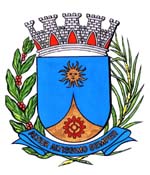       1753/15.:  TENENTE SANTANA:DEFERIDA.Araraquara, _________________                    _________________Considerando que a Lei Municipal 7.058/09, instituiu regras para exploração de áreas de estacionamento de veículos;Considerando que o art. 9º da referida Lei criou as “áreas brancas”, para estacionamento de curta duração (até 15 minutos), sem pagamento da tarifa da área azul;Considerando que o mesmo artigo, em seu parágrafo único, prevê que até 5% do total de vagas regulamentadas para estacionamento rotativo podem ser destinadas as “áreas brancas”;Considerando que em 2009, quando a referida Lei foi regulamentada, existiam várias vagas de “área branca”, mas ao longo dos anos essas vagas foram sendo diminuídas, restando atualmente pouquíssimas dessas vagas no perímetro da área azul;Considerando que a “área branca” é um importante benefício para aqueles que fazem paradas curtas, que sem sua existência teriam que pagar pelo menos 30 minutos de estacionamento para utilizar muitas vezes, menos da metade desse tempo;   continua...	    continuação da indicação nº   1753/15.	Indico ao Senhor  Municipal, a  de   entendimentos com setor competente, a fim de viabilizar a ampliação do número de vagas de curta duração (áreas brancas), de modo que tenhamos pelo menos uma vaga desse tipo em cada quarteirão do perímetro da área azul.Araraquara, 17 de julho de 2015.TENENTE SANTANAEM./ ampliação da área branca